Мы кормушку смастерили,
Мы столовую открыли .
Воробей ,снегирь-сосед,
Будет вам зимой обед .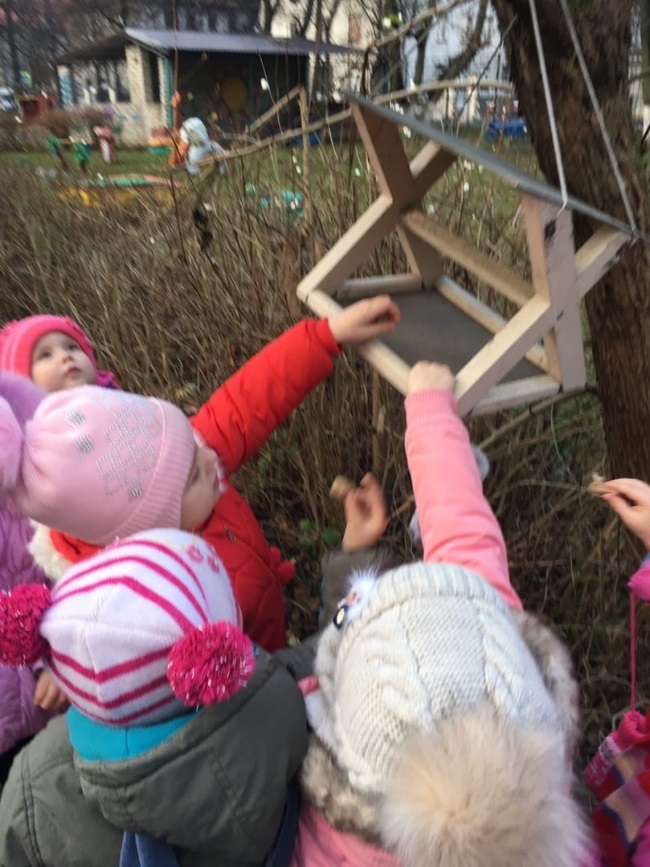 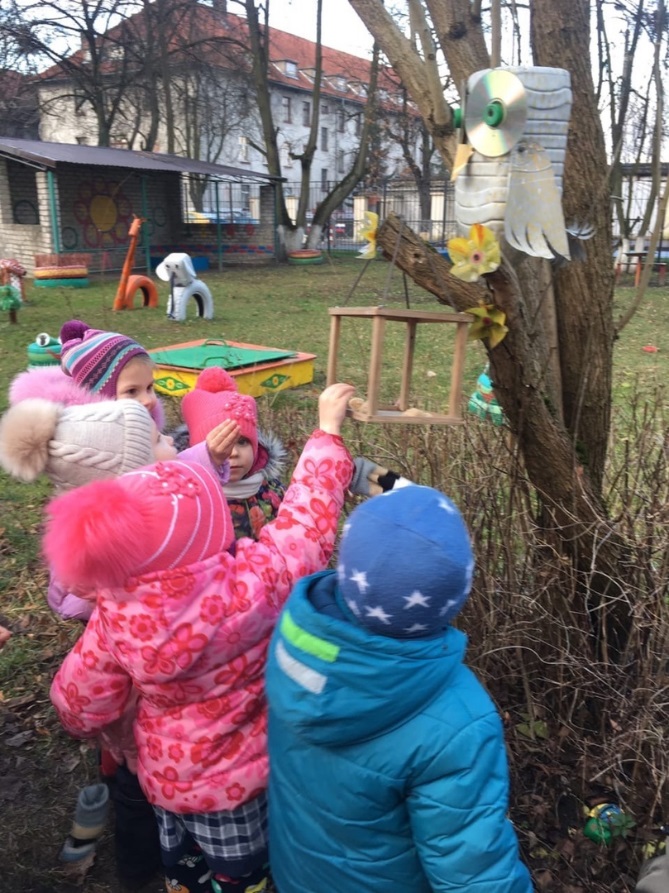 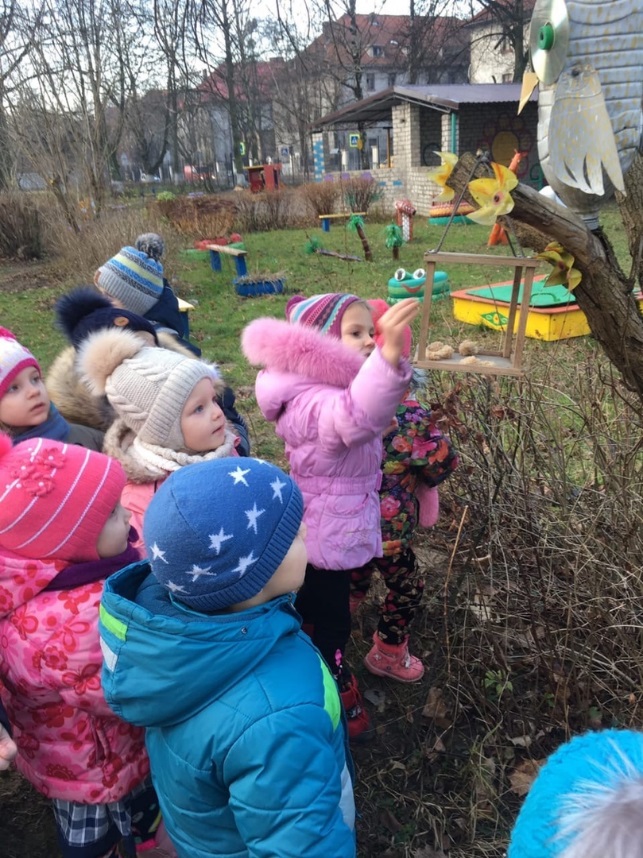 